Сумська міська радаВиконавчий комітетРІШЕННЯРозглянувши заяви громадян та надані документи, відповідно до         статей 31, 32, 202, 224 Цивільного кодексу України, статті 177 Сімейного кодексу України, статей 17, 18 Закону України «Про охорону дитинства», пунктів 66, 67 Порядку провадження органами опіки та піклування діяльності, пов’язаної із захистом прав дитини, затвердженого постановою Кабінету Міністрів України від 24.09.2008 № 866 «Питання діяльності органів опіки та піклування, пов’язаної із захистом прав дитини», керуючись підпунктом 4 пункту «б» частини першої статті 34, частиною першою статті 52 Закону України «Про місцеве самоврядування в Україні», враховуючи рішення комісії з питань захисту прав дитини від 22.10.2020, протокол № 14, виконавчий комітет Сумської міської радиВИРІШИВ:Дозволити вчинити правочин:ОСОБА 1 на оформлення в установленому законом порядку необхідних документів від імені малолітньої ОСОБА 2, ДАТА 1 року народження, для отримання вищезазначеною дитиною у власність земельної ділянки, площею 2,0 га для ведення особистого селянського господарства.  Правочин вчиняється за згодою батька дитини – ОСОБА 3. 2. ОСОБА 4 на оформлення в установленому законом порядку необхідних документів від імені малолітнього ОСОБА 5, ДАТА 2 року народження, для отримання вищезазначеною дитиною у власність земельної ділянки, площею 2,0 га для ведення особистого селянського господарства.  Правочин вчиняється за згодою батька дитини – ОСОБА 6. 3. ОСОБА 4 на оформлення в установленому законом порядку необхідних документів від імені малолітнього ОСОБА 7, ДАТА 3 року народження, для отримання вищезазначеною дитиною у власність земельної ділянки, площею 2,0 га для ведення особистого селянського господарства.  Правочин вчиняється за згодою батька дитини – ОСОБА 6.4. ОСОБА 8 на укладення договору купівлі-продажу на їм’я малолітнього ОСОБА 9, ДАТА 4 року народження, квартири АДРЕСА 1. Правочин вчиняється за згодою батька дитини – ОСОБА 10.5. ОСОБА 11 на продаж від імені малолітньої ОСОБА 12, ДАТА 5 року народження, належній їй 1/3 частки житлового приміщення АДРЕСА 2, право користування яким має малолітній ОСОБА 13, ДАТА 6 року народження, з одночасним укладенням договору купівлі-продажу на ім’я ОСОБА 12, ДАТА 5 року народження, 1/3 частки будинку АДРЕСА 3. Правочин вчиняється за згодою батька дітей – ОСОБА 14.6. ОСОБА 15 на укладення договору даруванні на її ім’я від імені   ОСОБА 16 належної йому 1/4 частки приміщення АДРЕСА 4, право користування яким має малолітня ОСОБА 17, ДАТА 7 року народження.7. ОСОБА 18 на укладення договору даруванні на ім’я ОСОБА 19 від імені ОСОБА 20 та ОСОБА 21 належних їм по 1/4 частки квартири АДРЕСА 5, право користування якою має малолітній ОСОБА 22, ДАТА 8 року народження. Правочин вчиняється за згодою батька дитини – ОСОБА 19.Міський голова			              	                                    О.М. ЛисенкоПодопригора 701-915Надіслати: Подопригорі В.В. - 3 екз.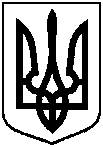 Проєктоприлюднено«_____» листопада 2020 р. від                      №       